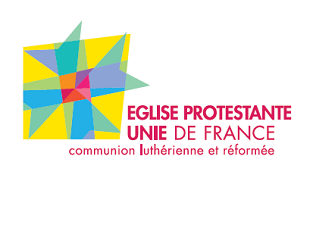 Rapport d’activités 2019  (Assemblée générale spéciale), Cette assemblée générale se tient des mois après la date prévue, ce qui signifie qu’on signalera  Visibilité lors des Actes pastoraux, toujours occasion d'annonce de l'EvangileTableaux des actes d’Eglise : Baptêmes  et confirmation (Cf)Remarque : Nous avons recensé 5 baptêmes de personnes non issues de notre communauté.-Bénédictions de coupleInhumations Remarques Pour les bénédictions de couple comme pour les inhumations, nous constatons un nombre remarquable de nouveaux protestants.Les visites  et aumônerie	- Lorsqu’elles sont internes et s’adressent aux personnes de la paroisse, participent activement à la création ou au renforcement des liens dans notre communauté. Il serait souhaitable que des visiteurs formés, renforcent l’équipe diaconale.- Lorsqu’elles sont externes à la communauté, elles participent à sa visibilité. L’aumônerie : elle est essentiellement une aumônerie d’hôpital, une manière d’être présents auprès de ceux qui souffrent et d’accompagner leurs proches. Nous avons Au CHU, nous approvisionnons régulièrement notre petit carré de la salle de recueillement en Bible, recueil de chants d’Eglise et des exemplaires de PPBN. Rappelons que cette salle avait été obtenue à la demande expresse des juifs, des protestants et des musulmans. De ce fait, nous recherchons des recueils de chants afin de remplacer ceux que les gens emportent.Groupe de jeunes ; groupes rassemblant l’EPUdF et l’Eglise malgache  Il s’agit d’une bonne dizaine de jeunes parmi lesquels, Yujin, l’une des organistes du temple-3 rencontres, -1 culte jeunesse et 1 en préparation-préparation  d’une émission RCF- participation d’une jeune au renforcement des capacités dus Ecclés        Le groupe est dynamique et avance en tenant compte des contraintes auxquelles font face les jeunes et en essayant de trouver une fréquence adéquate. L’autre difficulté concerne les jeunes en présence qui ne sont pas toujours les mêmes car beaucoup s’en vont vers d’autres horizons pour leurs études. Les RV ne manquent pas, et des projets ; mais il est difficile de les rassembler. Nous sommes passés d’une rencontre mensuelle à une trimestrielle, Un groupe WhatsApp appelé Jeunesse protestante de Caen est assez réactif et permet de garder le contact. C’était le seul lien pendant le confinement. L’étude de la Bible : (personnelle et communautaire) fait partie de ce que nous pouvons appeler l’identité protestante = les études bibliques avec des groupes œcuméniques ont lieu dans chacune de  nos paroisses. Nous en avons 1 groupe à Caen  et 1 à Lion sur mer. Le thème cette année a été Le dialogue entre Les Evangiles et les textes anciens (Esaïe, psaumes et les autres, autour de l’Avent, la Passion, l’Exode…)Au niveau du consistoire, Caen vient en appui à 2 études bibliques :celui de Condé sur Noireauun groupe d’Alençon Un groupe de prière : Le groupe de prière, qui comptait une dizaine de personnes portaient l’Eglise. Nous peinons à en remettre un sur pied un nouveau.Certaines nouvelles activités demandées et proposées ont été annulées, faute de participants (1 ou 2). Le catéchisme pour adulte a été de celles-là. Atelier manuel, convivialité et lieu de parole, qui crée du lien autour d’ouvrages manuels (cuisine, broderie, tricot, couture…) continue, sous la houlette dynamique du diaconat.Chorale : elle permet aux uns et aux autres de passer de moments conviviaux autour du chant. Son principe est de privilégier l’intégration par le biais du chant, La communication : Elle ne se fait pas de manière systématique, claire et régulière, alors qu’il y a de la matière  Que faire  au niveau de notre site ?Entre nos différents organes de presse et nos émissions à la radio, il faudrait voir comment attirer les médias publics, comment ? Comment renforcer nos capacités ?Notre église est tournée vers l'extérieurEn relation avec certains jeunes scolaires ; nous avons assisté à une rencontre avec des scolaires nous Nous avons passé une matinée au lycée Ste Ursule, avec d’autres religion, afin d’essayer de répondre aux questions que se posent les jeunes sur Dieu, la foi, les dénominations, sur leurs vies, leur avenir.En relation avec les Eglises sœurs en organisant tour à tour- une célébration de la semaine de l’unité des chrétiens, le 19 janvier- une dispute avec les catholiques autour d’un thème-la Journée Mondiale de Prière des femmes le premier vendredi mars -les  lumières de Bethlehem -la participation au Conseil d’Administration  de la radio RCFEn relation avec d’autres religions à travers le dialogue inter-religieux, une fois par mois au café des arts à Hérouville, auquel participent certains pasteurs. -avec la communauté juive ; l’association « Amitié judéo-chrétienne a été perturbée par des éléments extérieurs (désapprobation des réunions dans la synagogue, par le consistoire), mais aussi internes au groupe. -avec la communauté musulmane, l’invitation à vivre l’Aïd ensemble, n’a pas été possible à cause de la pandémie.En relation avec la vie de la cité :-rencontres avec Mr Le Maire-rencontres avec Mr Le préfet -présence à la cérémonie de présentations des vœux au Préfet de Caen, ainsi qu’au  -le culte de la cité autour d’un thème différent-participations aux journées et commémorations nationales..Nous sommes résolument inscrits dans l’espérance, malgré la grande secousse de la COVID 19 et l’épuisement. Nous préparons les activités de 2020 / 21 Nous espérons beaucoup que chacun y mettra du sien, avec l’aide du Seigneur qui nous met lui-même en mouvement.   Remerciements  -Nous remercions les prédicateurs et tous ceux qui prennent part à l'annonce de l'Evangile. Que le Seigneur Seul en soit glorifié.- Nous remercions les organistes dont la musique participe à l’annonce de la Parole, c’est l’occasion de remercier une fois de plus, ceux qui rendent possible la projection des PowerPoint. -Nous remercions nos catéchètes, dont le savoir-faire est primordial pour le chrétien de demain. Merci aussi parce qu’elles sont sans cesse dans la recherche d’approches nouvelles, face à la baisse des effectifs. -Nous remercions toutes ces mains discrètes sans lesquelles, l’Eglise ne ferait pas de grandes choses.  -Nous remercions le Seigneur pour ces frères et sœurs qu’il nous envoie et qui doivent se sentir chez eux, parce que là où est annoncée la Parole, là est la maison du chrétien. Nous veillons à ce qu’aucun d’eux ne devienne transparent à nos yeux ou pire encore, ne se sente agressé ou stigmatisé. Ce serait un contre-témoignage. Nous essayons de programmer un culte d’accueil pour remettre à ceux qui le désirent, des pochettes de bienvenue contenant tout ce qu’ils/elles devraient savoir..	-------oooooOOOOooooo------Baptêmes En préparation ReportésObservationsBaptêmes : 11Confirmation : 0Présentation : 1 Baptêmes : 8Confirmation 1Présentation : 0 Baptêmes : 6Confirmation 1Présentation  0 -2 baptêmes qui compteront pour 2020(COVID 19)Bénédiction de couple En préparationReportéesObservations67               61 bénédiction  qui contera pour 2020NombreIntervenants 26Jean Guérin, : 1Gregory Franco : 1Eric Trocmé/ 1Dominique Koffman, Brigitte Bourbon et Gaby Champroux : 1C Lecarpentier-N : 19  et solidarité consitoriale : 3 